关于核对2016-2017学年在校生教材费用的通知各学院：为顺利完成在校生2016-2017学年教材费用清算工作，现需在校生对本学期教材发放及费用情况进行核对，具体事宜通知如下：一、核对内容已领取教材、作业本、实验报告等资料的数量、单价与费用信息。二、核对时间5月11日至5 月18日三、工作要求1.5月11日上午，各学院到教务处领取教材结算清单。2.5月18日前，在校学生请登录教务管理系统核对本人领取教材明细，具体查询程序见附件1。 3.学生对使用教材资料信息有异议的，可于5月18日前到教务处查询。4.学生对对缴纳的教材费用有异议的，可于5月18日前到财务处卡务中心查询。5.教材资料核对中发现异常情况，由学院统一填报在《平顶山学院教材信息核对异常情况统计表》（见附件2）（一式两份）经主管学生工作的领导签字盖公章后于5月19日前报教务处205办公室，电话：2077201。费用结算方式：教材费结算须通过学生建行缴费卡进行，建行缴费卡若遗失，请持个人身份证到市区任一网点补办即可使用。 教 务 处2017年5月10日附件1第一步：登录教务管理系统后点击左侧菜单“教材信息”（如下图）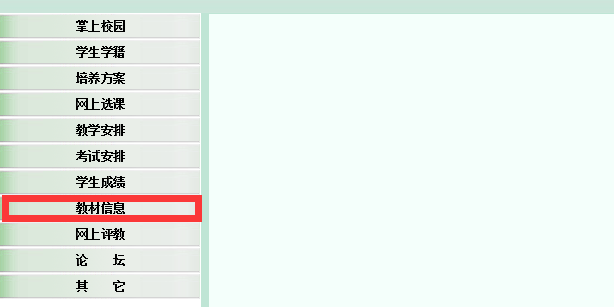 第二步：点击领取教材对账单（如下图）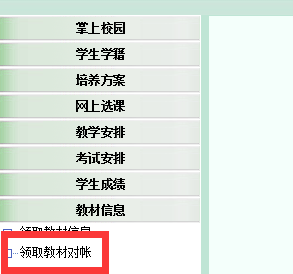 第三步：选择对应的学年学期检索查看对应学期领取教材信息（可以查看入学以来、学年学期及年度详单）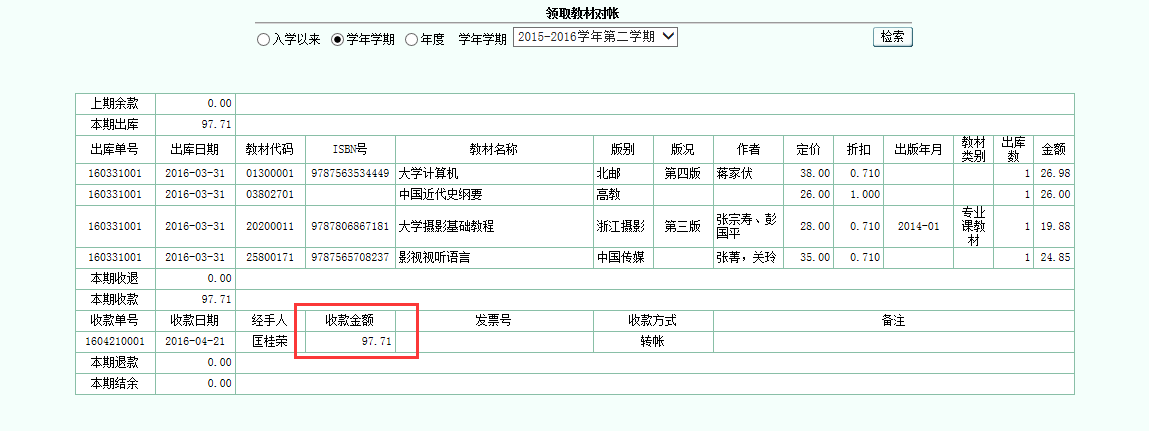 附件2    平顶山学院教材信息核对异常情况统计表学院：               （盖章）填报人：             主管领导：             日期：序号年级专业学号姓名异常情况说明